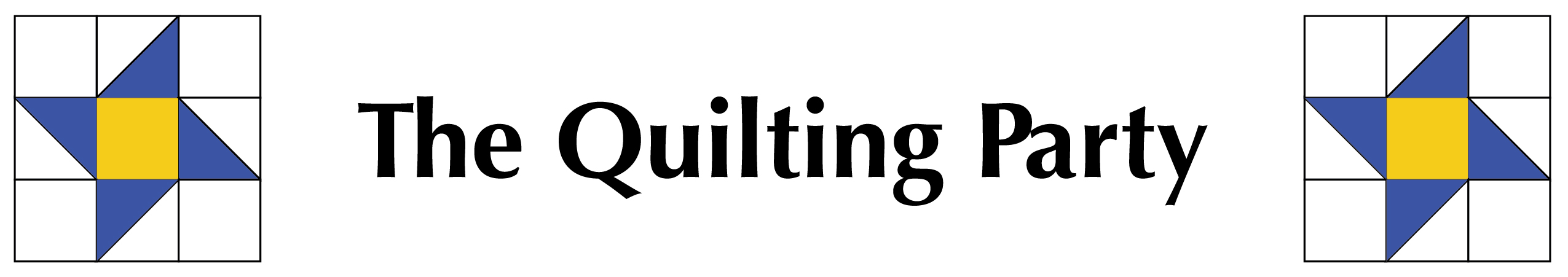 Membership FormUse for NEW and to RENEW MembershipsPlease drop the completed form with your payment at the Registration Table at any meeting OR - Mail to The Quilting Party Treasurer:  Ruth Rosborough, 107 College Street, Christiansburg, VA. 24073-2959NAME_____________________________________ ADDRESS_____________________________________
CITY______________________ STATE_____ZIP CODE________ E-MAIL____________________________
PHONE: (home with area code) ____________________CELL: _____________ WORK: _________________DUES Please make checks payable to: The Quilting Party ____  New Member (ONLY new members joining during the year will be pro-rated; Jan: $30, Feb: $27, March: $24, April: $21, May: $18, June: $15, July: $12, August: $9, Sept: $6, Oct: $3, Nov & Dec free with next year’s membership)  ____  Renewal Membership covering January 1 - December 31, 2024 ($30.00 annual membership)  ____  Donation we welcome donations to The Quilting PartyReduced memberships and scholarships are available; Ruth Rosborough:  rosborough@gmail.comOpportunities to Serve The Quilting PartyPlease consider offering additional support to our guild.Check the boxes which interest you.  One of our Board Members will be in contact to tell you a little more about the areas in which you indicated an interest…..and Thank You!Committees:	_____ Finance 		_____Membership 			_____Community Service 			_____ Special Events 	_____Guild Challenge		_____Hospitality				_____Fundraising		_____History 				_____Online Presence			_____Publicity 		_____Email Correspondence		 _____Chat BeesLeadership:	_____I would be interested in talking with someone concerning a Board or Officer position in the future.Name:  _________________________ Contact Info: __________________________________________